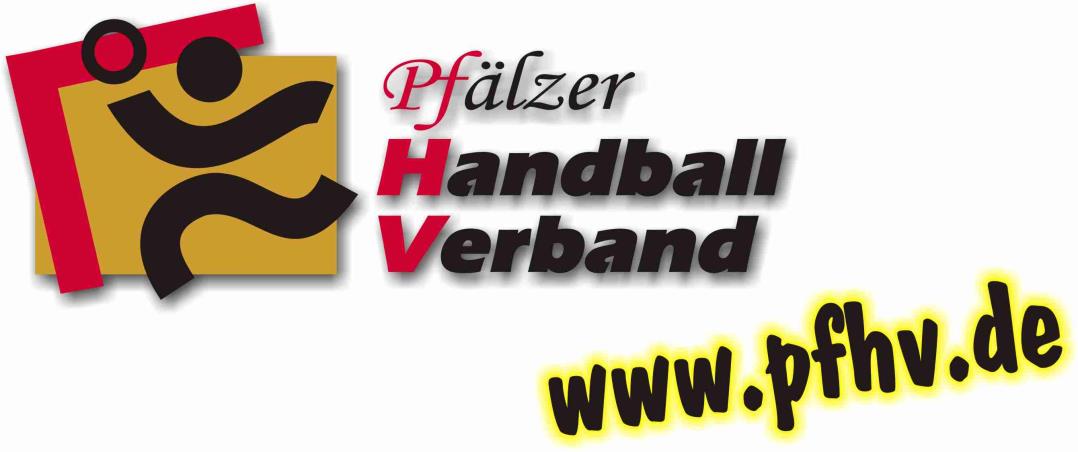 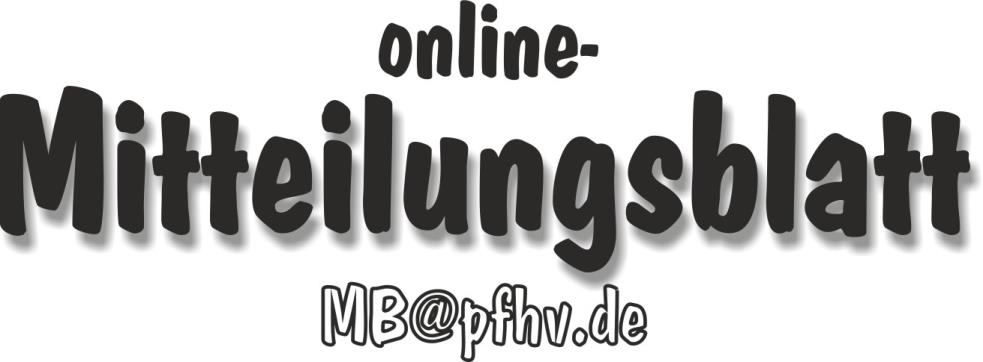 Nummer 40Stand: 06.10.2016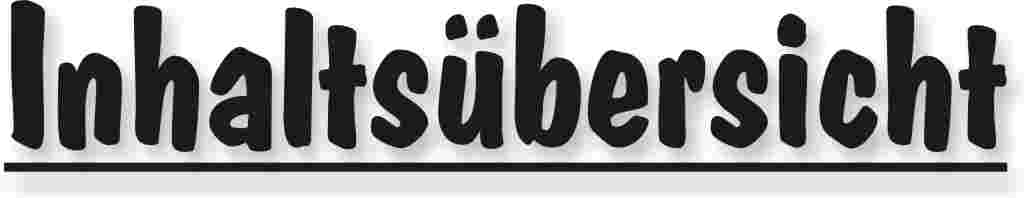 Halten Sie die Strg-Taste gedrückt und klicken in der Übersicht auf die gewünschte Seitenzahl, danach gelangen Sie direkt zur entsprechende Stelle im word-Dokument.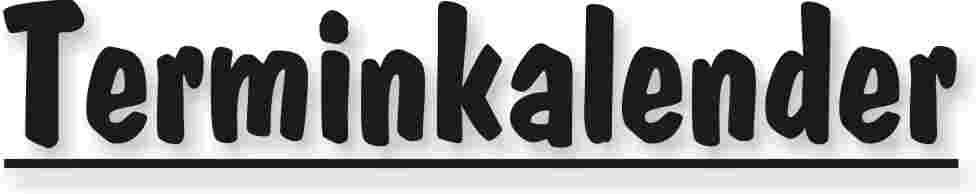 Der komplette Terminkalender kann auf der PfHV-Homepage eingesehen werden:http://www.pfhv.de/index.php/service/terminkalender 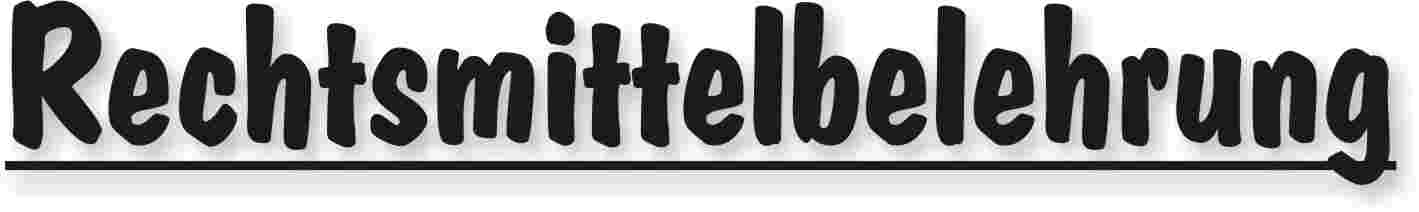 Gegen alle Sportinstanzenbescheide ist innerhalb von 14 Tagen nach Zustellung gebührenfreier doch kostenpflichtiger Einspruch zum Vorsitzenden des VSG möglich [maßgebend ist nach § 42 RO grundsätzlich das Datum des Poststempels. Der Zugang gilt am dritten Tag nach der Aufgabe als erfolgt: bei Veröffentlichung im MB gilt er mit dem dritten Tage nach der Veröffentlichung als bewirkt].Gegen Urteile des VSG ist innerhalb von 14 Tagen nach Zustellung [maßg. siehe 1.] Berufung zum VG-Vorsitzenden möglich.Gegen Urteile des Verbandsgerichtes ist innerhalb von 14 Tagen nach Zustellung [maßg.s.1.] Revision zum Vorsitzenden des DHB-Bundesgerichtes, Herrn Dr. Hans-Jörg Korte, Eickhorstweg 43, 32427 Minden möglich. Innerhalb dieser Frist sind darüber hinaus die Einzahlung der Revisionsgebühr in Höhe von EUR 500,00 und eines Auslagenvorschusses in Höhe von EUR 400,00 beim DHB nachzuweisen. Auf die weiteren Formvorschriften aus § 37 RO DHB wird ausdrücklich hingewiesen.Für alle Einsprüche, Berufungen und Revisionen gilt....Die entsprechenden Schriften sind von einem Vorstandsmitglied und dem Abteilungsleiter zu unterzeichnen. Name und Funktion des jeweiligen Unterzeichnenden müssen in Druckschrift vermerkt sein. Sie müssen einen Antrag enthalten, der eine durchführbare Entscheidung ermöglicht. Der Nachweis über die Einzahlung von Gebühr und Auslagenvorschuss ist beizufügen. Die §§ 37 ff. RO sind zu beachten.Einsprüche gegen Entscheidungen der Sportinstanzen  -  EUR 0,00 Rechtsbehelfe zum PfHV-VSG  -  EUR 30,00Berufung zum PfHV-VG  -  EUR 50,00Revision zum BG DHB:     EUR 500,00 und EUR 400,00 Auslagenvorschuss = EUR 900,00 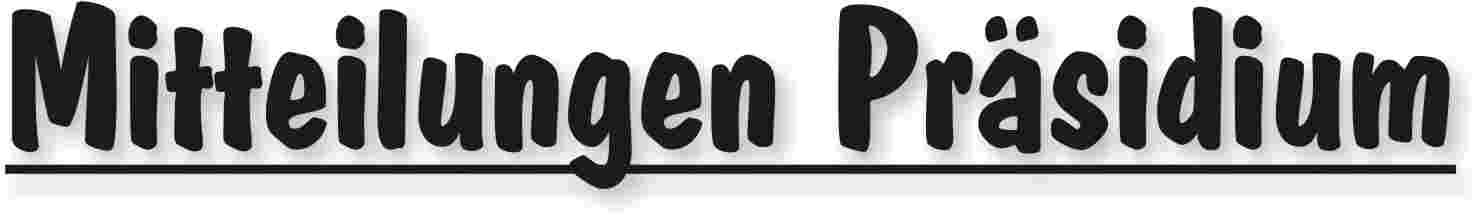 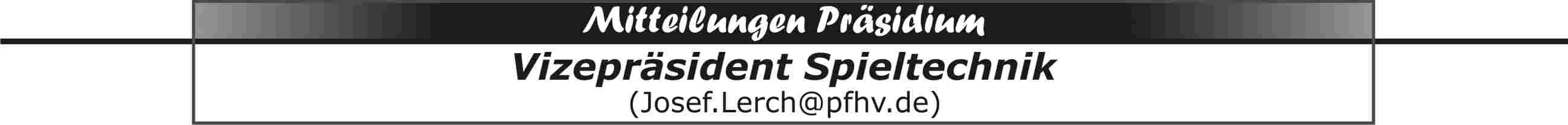 Erdinger alkoholfrei VerbandspokalAus gegebenem Anlass weise ich darauf hin, dass in diesem Wettbewerb von den Vereinen der elektronische Spielbericht nicht einzusetzen ist.Schulungen Zeitnehmer/Sekretär und Elektronischer SpielberichtVereine die nach den Herbstferien eine Schulung organisieren möchten, bitte bei mir melden.|Josef Lerch|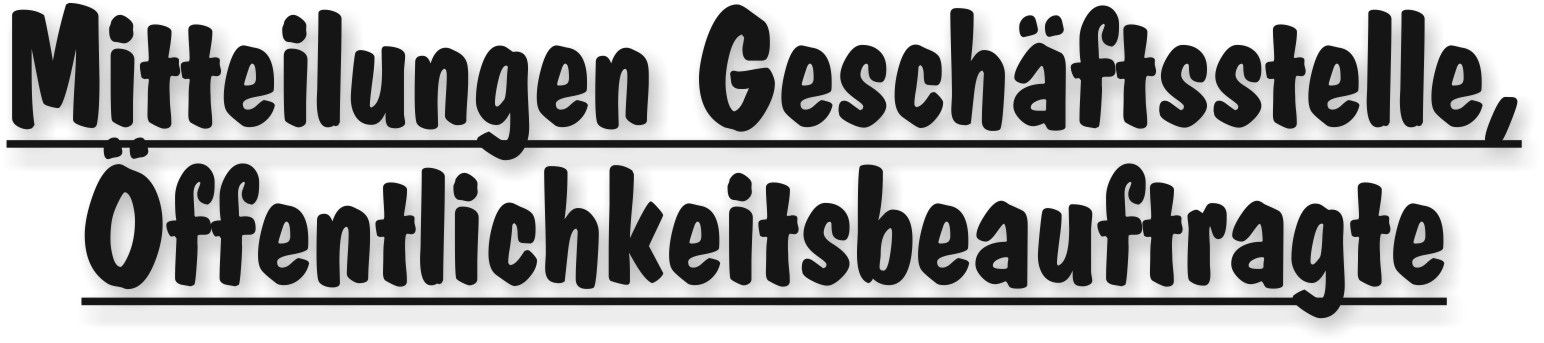 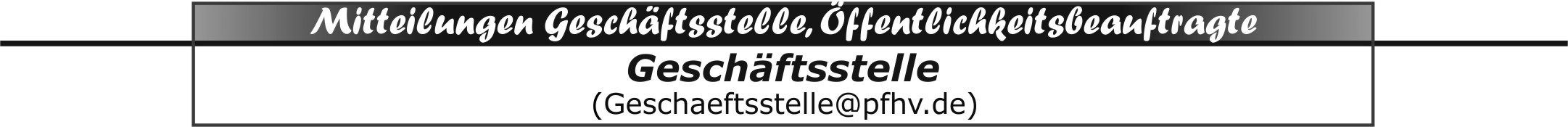 PFALZGAS-CUP: Fehlt euch was in der Sammlung? Braucht ihr Warm-Up-Shirts oder Trainingsshirts?Der Pfälzer Handballverband bietet an, Restbestände der Pfalzgascup-T-Shirts aus den Jahren 2011, 2012, 2013, 2014 und 2015 gegen einen Betrag von 2,00 € pro Shirt an die Vereine abzugeben. Gerade in den gängigen Größen M-XL sind noch ausreichend Shirts vorhanden, in S und in XXL sind noch wenige Exemplare vorrätig (farbabhängig). Die bunten T-Shirts sind qualitativ hochwertig und bei Jugendlichen und Betreuern sowohl im Sport als auch im Alltag beliebt. Vor allem zum Aufwärmen und/oder bei Turnieren werden die T-Shirts gerne getragen.Bestellungen mit Angaben der Jahreszahl und der Anzahl der Größen nimmt die Geschäftsstelle per Mail (geschaeftsstelle@pfhv.de) gerne entgegen.  Die Bestellung kann nach Rücksprache in der Geschäftsstelle abgeholt werden. Der Versand als Paket gegen Gebühr ist ebenfalls möglich. (Verkauf solange der Vorrat reicht!)Hier die Farben: 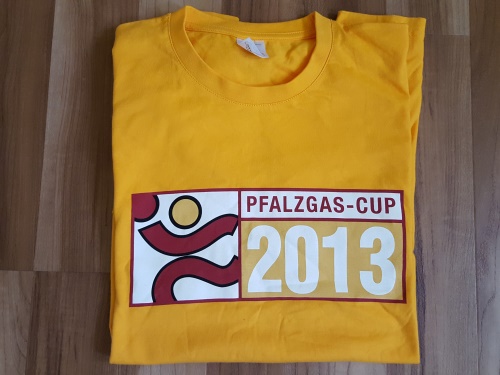 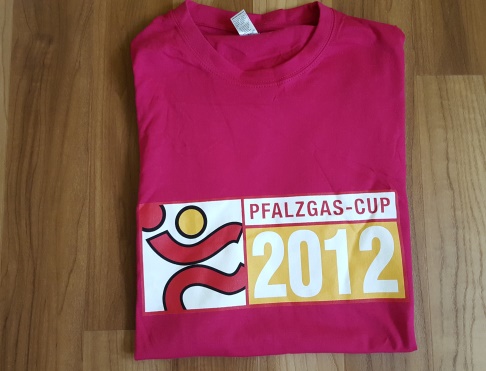 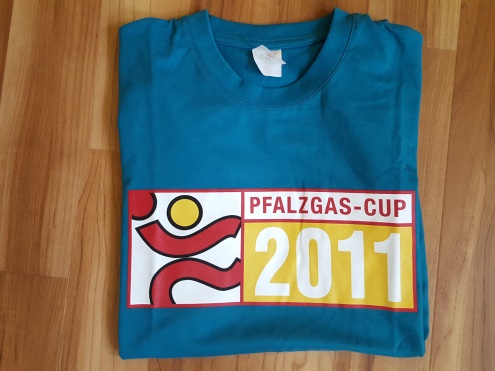 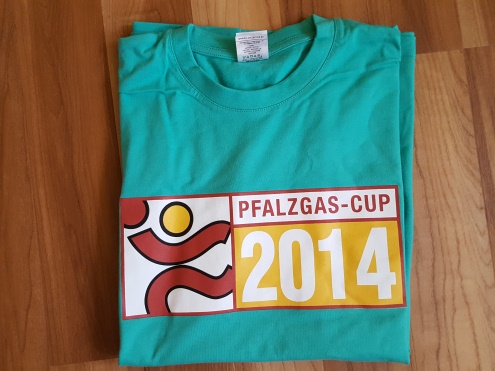 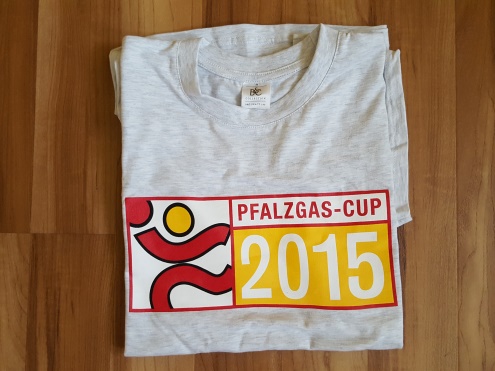  | Sandra Hagedorn |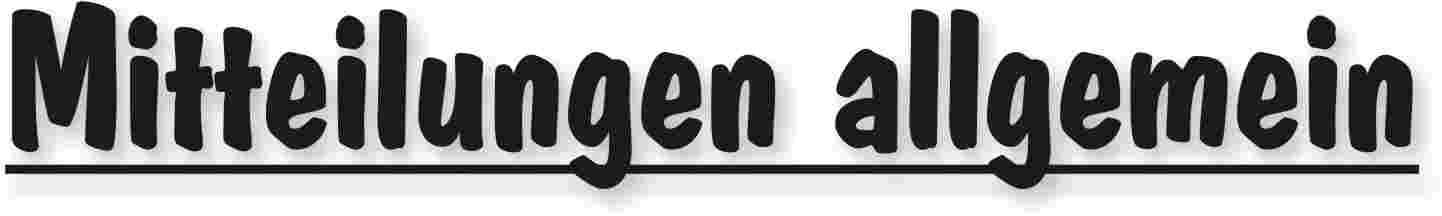 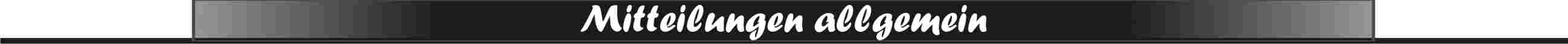 Mitteilungen LehrwesenAngriffstraining & GegenstoßtrainingThema 1:	 Angriffstraining: Vom individuellen Training zur 		 AngriffskonzeptionThema 2:	 Gegenstoßtraining: Vom individuellen Training zur 		 GegenstoßkonzeptionTermin:	12. November 2016	 10.00 Uhr - 16.00 UhrOrt:		Spiegelbachhalle Bellheim, Schubertstr., 76756 BellheimReferent:	Markus Gaugisch (Bundesliga-Trainer u. ehemaliger 		Nationalspieler)Lehrgangsgebühr: 40,00 EUROEs werden 7 LE zur Verlängerung der Lizenz angerechnet.Anmeldeschluss: 31. Oktober 2016Es besteht die Möglichkeit ein Mittagessen einzunehmen. (Den Preis werden wir noch mitteilen). Bitte dann auf der Anmeldung "ja" auswählen und am Tag der Fortbildung den Betrag bar (möglichst passend) mitbringen. Getränke können vor Ort erworben werden.Ehrenkodex12.11.2016 Bellheim, 9 Uhr (direkt vor der Fortbildung)Für beide Veranstaltungen sind noch Plätze frei!Ausführliche Informationen sowie das Anmeldeformular finden Sie auf unserer Homepage.im Auftrag des Lehrwesens|Sandra Hagedorn|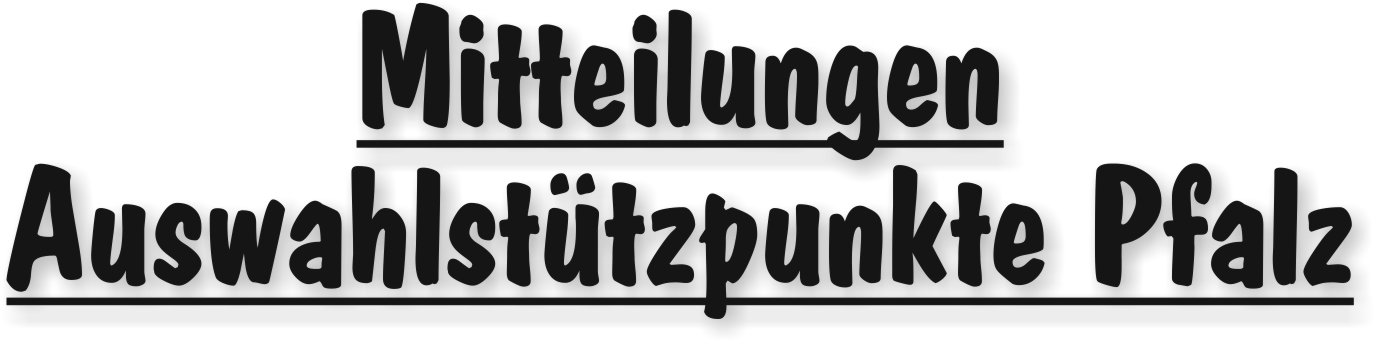 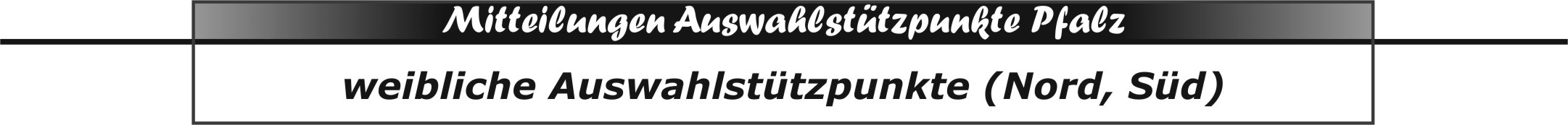 Liebe Eltern und liebe Spielerinnen der Auswahlstützpunkte, nach dem letzten Stützpunkttraining am vergangenen Samstag, den 01.10.2016 haben sich die/eure Trainer zusammengesetzt und eine Neueinteilung der Trainingsgruppen vorgenommen. Hierbei ging es darum, zwei gleichgroße Trainingsgruppen zu bilden.Folgende Einteilung ist ab dem nächsten Training, für alle noch ausstehenden Termine (s. nächste Seite) im Jahr 2016, verbindlich.Trainingsgruppe 1 von 09.00 Uhr – 10.30 Uhr:Trainingsgruppe 2 von 10.30 Uhr – 12.00 Uhr:Bitte haltet euch an diese Einteilung und kommt wie bisher 10-15 Minuten vor Trainingsablauf zu gewährleistet!Bei Fragen stehen Ihnen/Euch die Trainer im nächsten Training gerne zur Verfügung.Hier noch die ausstehenden Trainingseinheiten in diesem Jahr:Samstag, 29.10.2016	Pfalzhalle HaßlochSamstag, 12.11.2016	Pfalzhalle HaßlochSamstag, 26.11.2016	Pfalzhalle HaßlochSamstag, 10.12.2016	Stützpunktturnier (nähere Informationen folgen)Vielen Dank für Ihren/euren Einsatz im Rahmen der Talentförderung!|Manuela Bast|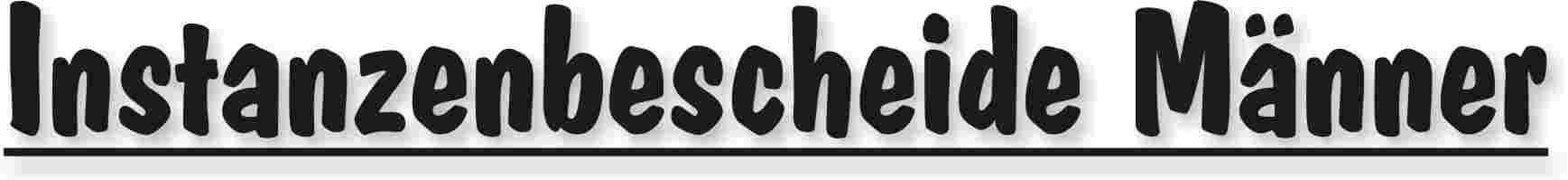 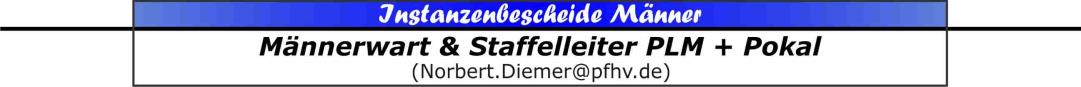 |Norbert Diemer|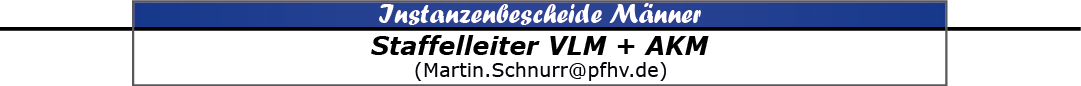 |Martin Schnurr|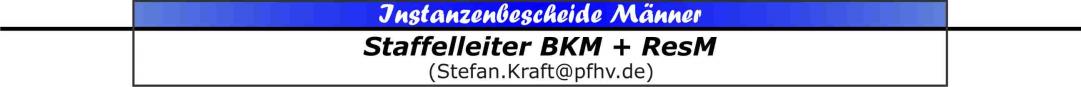 |Stefan Kraft|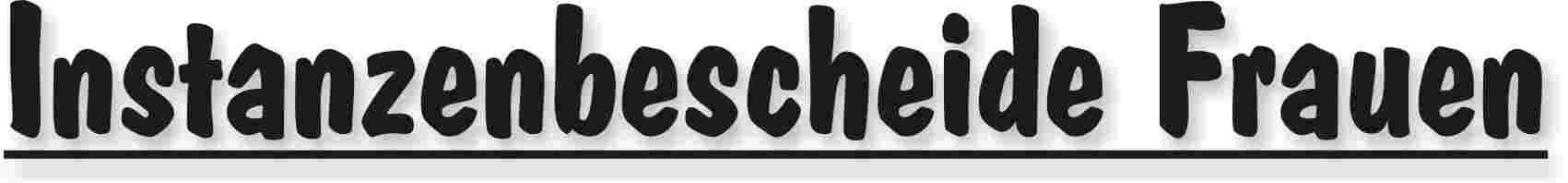 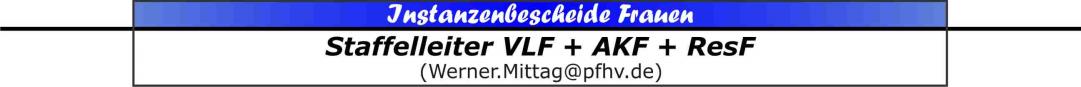 |Werner Mittag|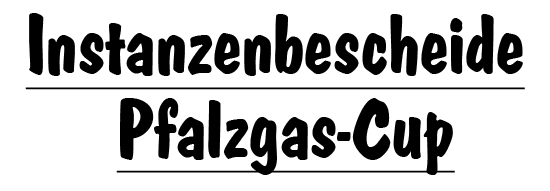 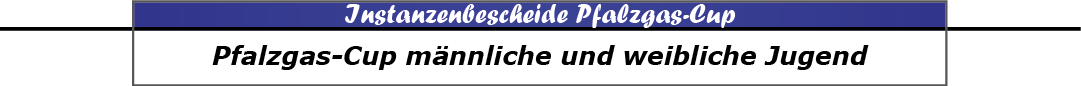 |Rolf Starker|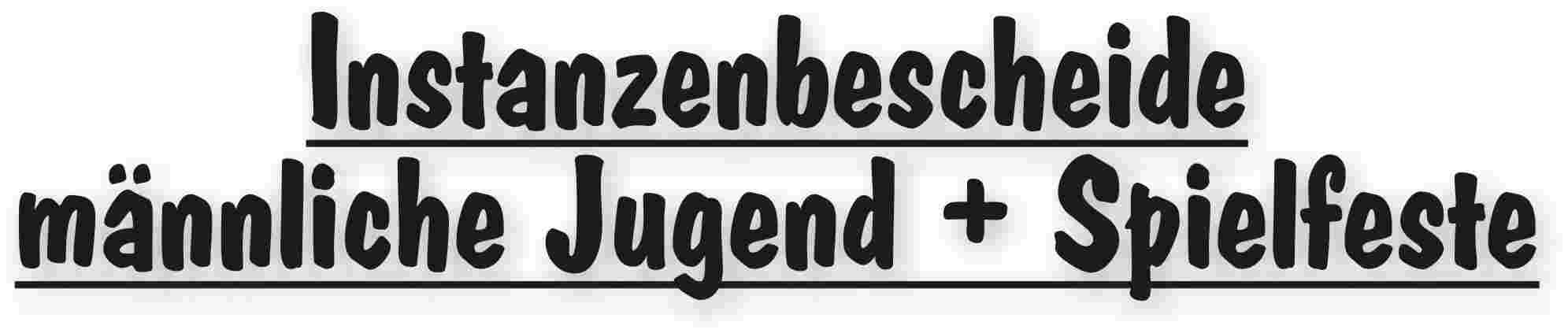 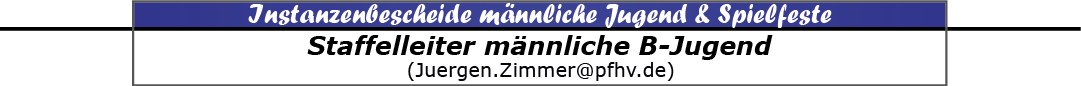 |Jürgen Zimmer|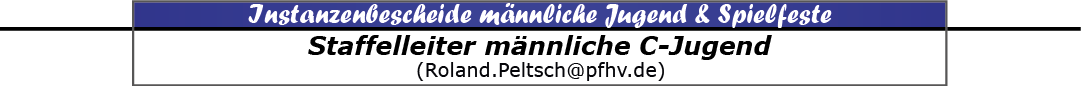 |Roland Peltsch|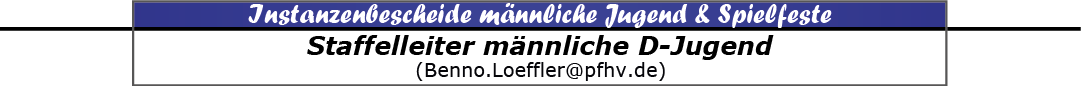 |Benno Löffler|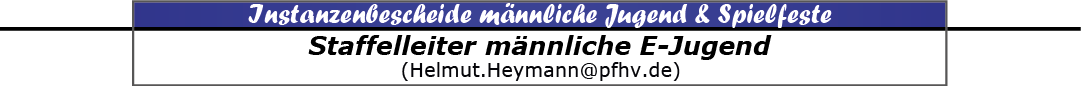 |Helmut Heymann|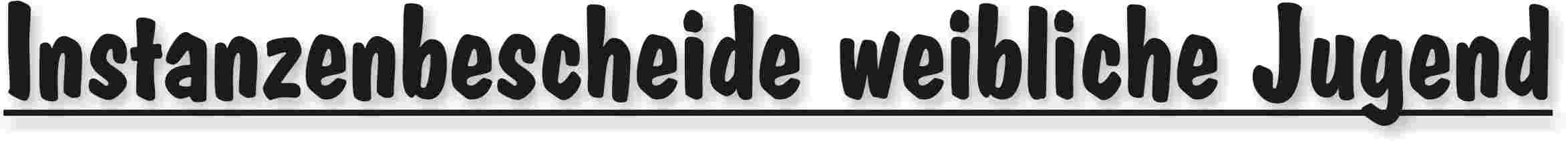 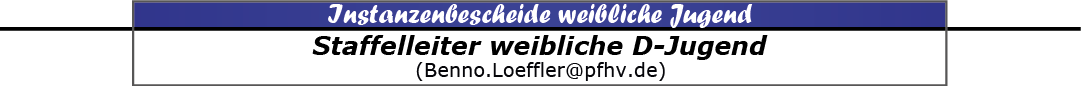 |Benno Löffler|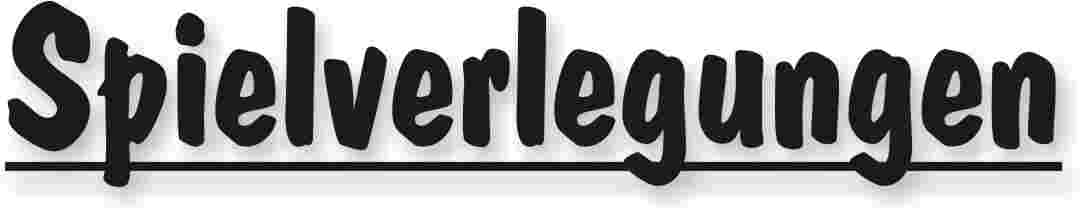 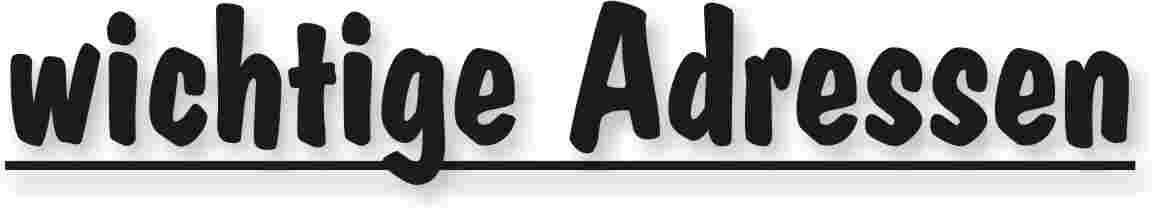 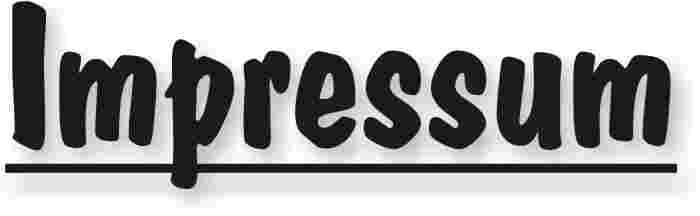 Veröffentlichung: Das Mitteilungsblatt (MB) des PfHV erscheint i.d.R. wöchentlich als online-Ausgabe. Die rechtsverbindliche Form ist das online-MB! Die gegen Aufpreis ggf. zusätzlich bestellten Print-MB sind ausschließlich ein Service. Folglich ist das Datum der online-Veröffentlichung (siehe Kopfzeile) ausschlaggebend. Das online-MB wird permanent als Download auf www.pfhv.de angeboten und satzungemäß zusätzlich versendet. Hierfür wird weiterhin der bekannte Newsletter verwendet. Achtung: Ob oder welche Adressen im Newslettersystem eingetragen werden, sprich wer das MB per Newsletter erhält, bestimmt eigenverantwortlich jeder Verein. Jeder Verein kann permanent beliebig viele E-Mail-Adressen eintragen und jederzeit wieder löschen. Den Newsletter finden Sie unter dem Direktlink: www.Newsletter.pfhv.de Verantwortung: Verantwortlich für die Zusammenstellung sind die Öffentlichkeitsbeauftragten des PfHV (Britta Flammuth  & Martin Thomas), für den Inhalt der jeweilige Unterzeichner / Autor. Kosten / Abonnement / Kündigung:Mitglieder sind (§ 6 Abs. 2 der Satzung) verpflichtet, das amtliche Mitteilungsblatt (MB) digital zu beziehen, also nicht mehr auf dem Postweg. Der Jahresbezugspreis für die online-Version beträgt pro Verein pauschal 50,00 € ohne MWSt.; es können beliebig viele Empfänger des digitalen MB ins Newslettersystem (www.Newsletter.pfhv.de) eingetragen werden. Die zusätzlich zum online-MB gegen Aufpreis bestellten Print-Exemplare können bis 15.05. zum 30.06. bzw. bis 15.11. zum 31.12. gekündigt werden. Redaktionsschluss / Meldestelle:Redaktionsschluss ist für E-Mails an die Öffentlichkeitsbeauftragten mittwochs um 17 Uhr, für Faxe/Anrufe/… an die Geschäftsstelle mittwochs um 9 Uhr. Die Öffentlichkeitsbeauftragten können nur Infos per E-Mail und in der Formatvorlage für das MB bearbeiten. Faxe/Anrufe/… bitte an die Geschäftsstelle. Bei Fragen: MBpfhv.de  oder  Geschaeftsstellepfhv.de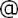 Haftungsausschluss:Bei Nichterscheinen infolge höherer Gewalt entfällt die Lieferpflicht und ein Anspruch auf Rückerstattung des Bezugspreises besteht nicht. 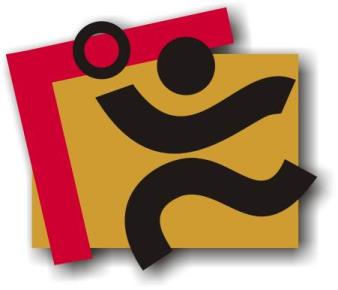 TerminkalenderSeite 3RechtsmittelbelehrungSeite 4Mitteilungen / Infos:Mitteilungen / Infos:Mitteilungen / Infos:Mitteilungen Präsidium Seite 5Mitteilungen Geschäftsstelle, ÖffentlichkeitsbeauftragteSeite 6Mitteilungen Passstelle-Mitteilungen allgemein Seite 7Mitteilungen Erdinger Alkoholfrei Pfalzpokal -Mitteilungen Männer -Mitteilungen Frauen-Mitteilungen Pfalzgas-Cup-Mitteilungen männliche Jugend & Spielfeste-Mitteilungen weibliche Jugend-Mitteilungen Talentförderung Rheinland-Pfalz-Auswahl-Mitteilungen Talentförderung Pfalz-Auswahl-Mitteilungen Talentförderung Auswahlstützpunkte PfalzSeite 8Mitteilungen Schiedsrichter & Zeitnehmer/Sekretär-Mitteilungen Spieltechnik-Urteile:Urteile:Urteile:VG- & VSG-Urteile-Instanzenbescheide: fehlende Spielausweise-Instanzenbescheide: Männer Seite 10Instanzenbescheide: FrauenSeite 13Instanzenbescheide: männliche Jugend & SpielfesteSeite 16Instanzenbescheide: weibliche JugendSeite 19Instanzenbescheide: Schiedsrichter-Spielverlegungen Seite 20Sonstiges-wichtige AdressenSeite 21ImpressumSeite 22TagDatumvonbisVeranstaltung (Pfälzer Handball-Verband)Fr07.10.1617:00Präsidiumssitzung PfHV (LLZ Haßloch)Mo10.10.16Ferien Rheinland-Pfalz: Herbstferien (Beginn)Mo17.10.1619:30Stützpunkt für RPS-SR und Fördergespanne in EdigheimFr21.10.16Ferien Rheinland-Pfalz: Herbstferien (Ende)Mo24.10.1617:3020:30Auswahl (zentral): w2003 Training in Haßloch (LLZ Haßloch)Mi26.10.1617:3020:30Auswahl (zentral): m2002 Training in Haßloch (LLZ Haßloch)Fr28.10.1618:0020:00RLP-Auswahl: Stützpunkttraining m00+m01(LLZ Haßloch)So30.10.16Auswahl (zentral): m2002 Tageslehrgang (LLZ Haßloch)Mo31.10.1617:3020:00RLP-Auswahl: Stützpunkttraining w00-02 (LLZ Haßloch)Di01.11.16Feiertag in RLP: AllerheiligenDi01.11.16Walter-Laubersheimer-Gedächtnisturnier m02+w03 in RheinhessenMi02.11.1617:3020:30Auswahl (zentral): m2003 Training in Haßloch (LLZ Haßloch)Mo07.11.1617:3020:30Auswahl (zentral): w2003 Training in Haßloch (LLZ Haßloch)Mi09.11.1617:3020:30Auswahl (zentral): m2002 Training in Haßloch (LLZ Haßloch)Fr11.11.1618:0020:00RLP-Auswahl: Stützpunkttraining m00+m01 (LLZ Haßloch)So13.11.16Festtag: VolkstrauertagMo14.11.1617:3020:00RLP-Auswahl: Stützpunkttraining w00-02 (LLZ Haßloch)Mi16.11.1617:3020:30Auswahl (zentral): m2003 Training in Haßloch (LLZ Haßloch)Do17.11.1617:3020:00Fortbildung Young Referees (LLZ Haßloch)So20.11.16Festtag: TotensonntagMo21.11.1617:3020:30Auswahl (zentral): w2003 Training in Haßloch (LLZ Haßloch)Mo21.11.1619:30Stützpunkt für RPS-SR und Fördergespanne in OffenbachMi23.11.1617:3020:30Auswahl (zentral): m2002 Training in Haßloch (LLZ Haßloch)Fr25.11.1618:0020:00RLP-Auswahl: Stützpunkttraining m00+m01 (LLZ Haßloch)Mo28.11.1617:3020:00RLP-Auswahl: Stützpunkttraining w00-02 (LLZ Haßloch)Mi30.11.1617:3020:30Auswahl (zentral): m2003 Training in Haßloch (LLZ Haßloch)Mo05.12.1617:3020:30Auswahl (zentral): w2003 Training in Haßloch (LLZ Haßloch)Mi07.12.1617:3020:30Auswahl (zentral): m2002 Training in Haßloch (LLZ Haßloch)Do08.12.1617:3020:30Young-Referee-Ausbildung (LLZ Haßloch)Fr09.12.1618:0020:00RLP-Auswahl: Stützpunkttraining m00+m01 (LLZ Haßloch)So11.12.16Pfalzgas-Cup 2016: Final Four in KandelMo12.12.1617:3020:00RLP-Auswahl: Stützpunkttraining w00-02 (LLZ Haßloch)Mi14.12.1617:3020:30Auswahl (zentral): m2003 Training in Haßloch (LLZ Haßloch)Mo19.12.1617:3020:30Auswahl (zentral): w2003 Training in Haßloch (LLZ Haßloch)Mi21.12.1617:3020:30Auswahl (zentral): m2002 Training in Haßloch (LLZ Haßloch)Do22.12.16Ferien Rheinland-Pfalz: Weihnachtsferien (Beginn)Fr06.01.17Ferien Rheinland-Pfalz: Weihnachtsferien (Ende)Geldstrafen, Gebühren, Unkosten aus diesem MBGeldstrafen, Gebühren und Unkosten aus Bescheiden/Urteilen aus diesem MB werden im Nachhinein vierteljährlich mit Rechnung angefordert. Aufgrund dieser MB-Veröffentlichung bitte -KEINE- Zahlung leisten!AlemannoElianaSG Dudenh./Schiff.AuduJadeTuS HeiligensteinBurkhartLeniTV DahnFeigelKatharinaTSV KandelFischerKatharinaTuS HeiligensteinGauchKatharinaJSG KaiserslauternGöhringAlexandraTV KirrweilerJödickeLeniaTuS HeiligensteinKapagiannidisLeaTV EdigheimKaradelmeAylinJSG KaiserslauternKlugFinjaTV KirrweilerLöffelmannLenaTV DudenhofenMeierLinaTV DahnMemmerMelissaJSG Mutterst/Ruchh.PastushokSandraVTV MundenheimRübnerJolinaTSG FriesenheimSchillingLinaTSV KandelSchranzVivianeSG Wernersb/Annw.UltesNinaHR Göllheim-Eisenb.WeiheFranziskaHSG EckbachtalAcarNisaJSG Mutterst/Ruchh.AltvaterRiekeSV BornheimBaarPaulaJSG Mutterst/Ruchh.BohnLunaTV RheingönheimBuscheAnnaJSG Mutterst/Ruchh.EichbergerMarlenTV HochdorfGasanAynisaJSG Mutterst/Ruchh.GärthöffnerCelineSV BornheimKapagiannidisLauraTV EdigheimLuzinaLenaSV BornheimMaderMarlisTV EdigheimMatternMarenSG Dudenh./Schiff.PaselkEmilyTV HochdorfSchneiderKiraJSG Landau/LandSonntagJanikaJSG Landau/LandWerthmannJohannawJSG Assenh./Dann/Ho.WrobbelSamiraHR Göllheim-Eisenb.Geldstrafen, Gebühren und Unkosten aus Bescheiden/Urteilen aus diesem MB werden im Nachhinein vierteljährlich mit Rechnung angefordert. Aufgrund dieser MB-Veröffentlichung bitte -KEINE- Zahlung leisten!Nr.110-05/16betroffenbetroffenbetroffenTS RodalbenTS RodalbenSp-Nr.110 015M-SpielM-SpielM-SpielTS Rodalben : TV ThaleischweilerTS Rodalben : TV ThaleischweilerSp-Datum24.09.16LigaLigaLigaPLMPLMGrundVernachlässigung des OrdnungsdienstesVernachlässigung des OrdnungsdienstesVernachlässigung des OrdnungsdienstesVernachlässigung des OrdnungsdienstesVernachlässigung des OrdnungsdienstesVernachlässigung des Ordnungsdienstes§§25:1.3 RO25:1.3 ROBeweisBeweisBeweisSpielberichtSperre~~~~~~~~~~~~~~~~~~Geldstrafe25 €Bemerkung:Bemerkung:~~~~~~~~~Gebühr10 €Bemerkung:Bemerkung:~~~~~~~~~Summe35 €Bemerkung:Bemerkung:~~~~~~~~~HaftenderTS RodalbenTS RodalbenTS RodalbenTS RodalbenTS RodalbenTS RodalbenNr.110-06/16betroffenbetroffenbetroffenPeter Steuer – TV TOffenbachPeter Steuer – TV TOffenbachSp-Nr.110 018M-SpielM-SpielM-SpielTV Offenbach :SG Ottersheim/Bellheim/ZeiskamTV Offenbach :SG Ottersheim/Bellheim/ZeiskamSp-Datum25.09.16LigaLigaLigaPLMPLMGrundBesonders grob unsportliches Verhalten (Regel 8:10 IHR)Besonders grob unsportliches Verhalten (Regel 8:10 IHR)Besonders grob unsportliches Verhalten (Regel 8:10 IHR)Besonders grob unsportliches Verhalten (Regel 8:10 IHR)Besonders grob unsportliches Verhalten (Regel 8:10 IHR)Besonders grob unsportliches Verhalten (Regel 8:10 IHR)§§17:5 c RO17:5 c ROBeweisBeweisBeweisSpielberichtSperre2 Spiele2 Spiele2 Spiele2 Spiele2 Spiele2 SpieleGeldstrafe50 €Bemerkung:Bemerkung:Vorab Zustellung per Mail an den VereinVorab Zustellung per Mail an den VereinVorab Zustellung per Mail an den VereinGebühr10 €Bemerkung:Bemerkung:Vorab Zustellung per Mail an den VereinVorab Zustellung per Mail an den VereinVorab Zustellung per Mail an den VereinSumme60 €Bemerkung:Bemerkung:Vorab Zustellung per Mail an den VereinVorab Zustellung per Mail an den VereinVorab Zustellung per Mail an den VereinHaftenderTV OffenbachTV OffenbachTV OffenbachTV OffenbachTV OffenbachTV OffenbachNr.120-05/16betroffenbetroffenbetroffenTSG FriesenheimTSG FriesenheimSp-Nr.120 022M-SpielM-SpielM-SpielTSG Friesenheim 3 :VTV Mundenheim 2TSG Friesenheim 3 :VTV Mundenheim 2Sp-Datum02.10.2016LigaLigaLigaVLMVLMGrundVerspätete Ergebniseingabe im SIS, ESB nicht versendetVerspätete Ergebniseingabe im SIS, ESB nicht versendetVerspätete Ergebniseingabe im SIS, ESB nicht versendetVerspätete Ergebniseingabe im SIS, ESB nicht versendetVerspätete Ergebniseingabe im SIS, ESB nicht versendetVerspätete Ergebniseingabe im SIS, ESB nicht versendet§§25 Abs.1, Nr. 10 RO
+ 19.3 Dfb25 Abs.1, Nr. 10 RO
+ 19.3 DfbBeweisBeweisBeweisEigene Wahrnehmung
am 03.10.2016SperreGeldstrafe20 €Bemerkung:Bemerkung:Gebühr10 €Bemerkung:Bemerkung:Summe30 €Bemerkung:Bemerkung:HaftenderTSG FriesenheimTSG FriesenheimTSG FriesenheimTSG FriesenheimTSG FriesenheimTSG FriesenheimNr.141-15/16betroffenTSG Mutterstadt 2Sp-Nr.141012M-SpielMSG TSG/1.FC K´lautern – TSG Mutterstadt 2Sp-Datum02.10.2016LigaBKM 1GrundAbsage zum MeisterschaftsspielAbsage zum MeisterschaftsspielAbsage zum Meisterschaftsspiel§§25:1,1 ROBeweisEmail von Frank Koob am 01.10.16 um 20:14 UhrSperreGeldstrafe100 €Bemer-kung:Spielwertung: 2:0 Punkte und 0:0 Tore fürMSG TSG/1.FCKAuf §48 SpO wird hingewiesen, sollte es in der Rückrunde zum Rückspiel kommen, wird das Spiel TSG Mutterstadt 2 - MSG TSG/1.FC K´lautern in Kaiserslautern ausgetragen!Gebühr10 €Bemer-kung:Spielwertung: 2:0 Punkte und 0:0 Tore fürMSG TSG/1.FCKAuf §48 SpO wird hingewiesen, sollte es in der Rückrunde zum Rückspiel kommen, wird das Spiel TSG Mutterstadt 2 - MSG TSG/1.FC K´lautern in Kaiserslautern ausgetragen!Summe110 €Bemer-kung:Spielwertung: 2:0 Punkte und 0:0 Tore fürMSG TSG/1.FCKAuf §48 SpO wird hingewiesen, sollte es in der Rückrunde zum Rückspiel kommen, wird das Spiel TSG Mutterstadt 2 - MSG TSG/1.FC K´lautern in Kaiserslautern ausgetragen!HaftenderTSG MutterstadtTSG MutterstadtTSG MutterstadtNr.141-16/16betroffenSR Werner, MichaelSp-Nr.142010M-SpielTV Herxheim – TSV SpeyerSp-Datum02.10.2016LigaBKM 2GrundFehlerhaftes Ausfüllen des SpielberichtFehlerhaftes Ausfüllen des SpielberichtFehlerhaftes Ausfüllen des Spielbericht§§25:1,17 ROBeweisSpielberichtSperreGeldstrafe3 €Bemer-kung:Gebühr10 €Bemer-kung:Summe13 €Bemer-kung:HaftenderUnter Vereinshaftung MSG TSG/1.FC KaiserslauternUnter Vereinshaftung MSG TSG/1.FC KaiserslauternUnter Vereinshaftung MSG TSG/1.FC KaiserslauternGeldstrafen, Gebühren und Unkosten aus Bescheiden/Urteilen aus diesem MB werden im Nachhinein vierteljährlich mit Rechnung angefordert. Aufgrund dieser MB-Veröffentlichung bitte -KEINE- Zahlung leisten!Nr.231-01/2016betroffenTV EdigheimTV EdigheimTV EdigheimSp-Nr.231 047M-SpielTG Waldsee – TV EdigheimTG Waldsee – TV EdigheimTG Waldsee – TV EdigheimSp-Datum01.10.2016LigaAKF1AKF1AKF1GrundSchuldhaftes Nichtantreten einer MannschaftSchuldhaftes Nichtantreten einer MannschaftSchuldhaftes Nichtantreten einer MannschaftSchuldhaftes Nichtantreten einer MannschaftSchuldhaftes Nichtantreten einer Mannschaft§§25.1,1 ROBeweisAbsage per eMail von Jürgen Sinn, TVEAbsage per eMail von Jürgen Sinn, TVEAbsage per eMail von Jürgen Sinn, TVESperrelängstens:Geldstrafe100 €Bemer-kung:Spielwertung: 0 : 2 Punkte, 0 : 0 Tore fürTG Waldseeauf § 13 Dfb wird hingewiesen, Sollte der Gastverein das Vorrundenspiel absagen bzw. schuldhaft nicht antreten, so wird das Heimrecht am angesetzten Wochenende zum Rückspiel getauschtSpielwertung: 0 : 2 Punkte, 0 : 0 Tore fürTG Waldseeauf § 13 Dfb wird hingewiesen, Sollte der Gastverein das Vorrundenspiel absagen bzw. schuldhaft nicht antreten, so wird das Heimrecht am angesetzten Wochenende zum Rückspiel getauschtSpielwertung: 0 : 2 Punkte, 0 : 0 Tore fürTG Waldseeauf § 13 Dfb wird hingewiesen, Sollte der Gastverein das Vorrundenspiel absagen bzw. schuldhaft nicht antreten, so wird das Heimrecht am angesetzten Wochenende zum Rückspiel getauschtGebühr  10 €Bemer-kung:Spielwertung: 0 : 2 Punkte, 0 : 0 Tore fürTG Waldseeauf § 13 Dfb wird hingewiesen, Sollte der Gastverein das Vorrundenspiel absagen bzw. schuldhaft nicht antreten, so wird das Heimrecht am angesetzten Wochenende zum Rückspiel getauschtSpielwertung: 0 : 2 Punkte, 0 : 0 Tore fürTG Waldseeauf § 13 Dfb wird hingewiesen, Sollte der Gastverein das Vorrundenspiel absagen bzw. schuldhaft nicht antreten, so wird das Heimrecht am angesetzten Wochenende zum Rückspiel getauschtSpielwertung: 0 : 2 Punkte, 0 : 0 Tore fürTG Waldseeauf § 13 Dfb wird hingewiesen, Sollte der Gastverein das Vorrundenspiel absagen bzw. schuldhaft nicht antreten, so wird das Heimrecht am angesetzten Wochenende zum Rückspiel getauschtSumme110 €Bemer-kung:Spielwertung: 0 : 2 Punkte, 0 : 0 Tore fürTG Waldseeauf § 13 Dfb wird hingewiesen, Sollte der Gastverein das Vorrundenspiel absagen bzw. schuldhaft nicht antreten, so wird das Heimrecht am angesetzten Wochenende zum Rückspiel getauschtSpielwertung: 0 : 2 Punkte, 0 : 0 Tore fürTG Waldseeauf § 13 Dfb wird hingewiesen, Sollte der Gastverein das Vorrundenspiel absagen bzw. schuldhaft nicht antreten, so wird das Heimrecht am angesetzten Wochenende zum Rückspiel getauschtSpielwertung: 0 : 2 Punkte, 0 : 0 Tore fürTG Waldseeauf § 13 Dfb wird hingewiesen, Sollte der Gastverein das Vorrundenspiel absagen bzw. schuldhaft nicht antreten, so wird das Heimrecht am angesetzten Wochenende zum Rückspiel getauschtHaftenderTV EdigheimTV EdigheimTV EdigheimTV EdigheimTV EdigheimNr.PGC-03/2016betroffenmABCD Kandel/HerxheimSp-Nr.M-SpielSp-Datum02.10.2016LigamB-Gruppe 4-Zwischenrunde in BellheimGrundZurückziehen gemeldeter Mannschaften vom PGCZurückziehen gemeldeter Mannschaften vom PGCZurückziehen gemeldeter Mannschaften vom PGC§§Dfb PGC 2016BeweisMail vom 30.09.2016/20:32 UhrGeldbuße80.- €BemerkungGebühr10.- €BemerkungSumme90.- €BemerkungHaftendermABCD Kadel/HerxheimmABCD Kadel/HerxheimmABCD Kadel/HerxheimNr.PGC-04/2016betroffenHR Göllheim/EisenbergSp-Nr.M-SpielSp-Datum02.10.2016LigamB-Gruppe 3-Zwischenrunde in KaiserslauternGrundZurückziehen gemeldeter Mannschaften vom PGCZurückziehen gemeldeter Mannschaften vom PGCZurückziehen gemeldeter Mannschaften vom PGC§§Dfb PGC 2016BeweisMail vom 01.10.2016/22:01 UhrGeldbuße80.- €BemerkungGebühr10.- €BemerkungSumme90.- €BemerkungHaftenderHR Göllheim/EisenbergHR Göllheim/EisenbergHR Göllheim/EisenbergNr.PGC-05/2016betroffenTG WaldseeSp-Nr.M-SpielSp-Datum03.10.2016LigawC-Gruppe 4-Zwischenrunde in BornheimGrundZurückziehen gemeldeter Mannschaften vom PGCZurückziehen gemeldeter Mannschaften vom PGCZurückziehen gemeldeter Mannschaften vom PGC§§Dfb PGC 2016BeweisMail vom 02.10.2016/11:36 UhrGeldbuße80.- €BemerkungGebühr10.- €BemerkungSumme90.- €BemerkungHaftenderTG WaldseeTG WaldseeTG WaldseeNr.PGC-06/2016BetroffenOffizieller Hilmar Hesse,JSG Ottersh/Bellh/Zeisk/KuhardtOffizieller Hilmar Hesse,JSG Ottersh/Bellh/Zeisk/KuhardtOffizieller Hilmar Hesse,JSG Ottersh/Bellh/Zeisk/KuhardtSp-Nr.003PGC-SpielJSG Ott/Bell/Zeis/Kuh - SV BornheimJSG Ott/Bell/Zeis/Kuh - SV BornheimJSG Ott/Bell/Zeis/Kuh - SV BornheimSp-Datum03.10.2016LigaPGC-ZwR in BornheimPGC-ZwR in BornheimPGC-ZwR in BornheimGrundBesonders grob unsportliches Verhalten (Disqualifikation gem. Regel 8/10a)Besonders grob unsportliches Verhalten (Disqualifikation gem. Regel 8/10a)Besonders grob unsportliches Verhalten (Disqualifikation gem. Regel 8/10a)Besonders grob unsportliches Verhalten (Disqualifikation gem. Regel 8/10a)Besonders grob unsportliches Verhalten (Disqualifikation gem. Regel 8/10a)§§17 Abs. 1 und Abs.5 c) ROBeweisAngaben SR auf Spielbericht Angaben SR auf Spielbericht Angaben SR auf Spielbericht SperreAutomatische Sperre gem. § 17/1 ROAutomatische Sperre gem. § 17/1 ROAutomatische Sperre gem. § 17/1 ROGeldstrafe100.- €BemerkungNeben der automatischen Sperre von 1 Spiel im PGC-Folgespiel  des PGC’s (Dudenhofen / Schifferst - Ott/Bell/Zeis/Kuh-) erhält Betrof-fener eine Geldstrafe.Neben der automatischen Sperre von 1 Spiel im PGC-Folgespiel  des PGC’s (Dudenhofen / Schifferst - Ott/Bell/Zeis/Kuh-) erhält Betrof-fener eine Geldstrafe.Neben der automatischen Sperre von 1 Spiel im PGC-Folgespiel  des PGC’s (Dudenhofen / Schifferst - Ott/Bell/Zeis/Kuh-) erhält Betrof-fener eine Geldstrafe.Gebühr10.- €BemerkungNeben der automatischen Sperre von 1 Spiel im PGC-Folgespiel  des PGC’s (Dudenhofen / Schifferst - Ott/Bell/Zeis/Kuh-) erhält Betrof-fener eine Geldstrafe.Neben der automatischen Sperre von 1 Spiel im PGC-Folgespiel  des PGC’s (Dudenhofen / Schifferst - Ott/Bell/Zeis/Kuh-) erhält Betrof-fener eine Geldstrafe.Neben der automatischen Sperre von 1 Spiel im PGC-Folgespiel  des PGC’s (Dudenhofen / Schifferst - Ott/Bell/Zeis/Kuh-) erhält Betrof-fener eine Geldstrafe.Summe110.- €BemerkungNeben der automatischen Sperre von 1 Spiel im PGC-Folgespiel  des PGC’s (Dudenhofen / Schifferst - Ott/Bell/Zeis/Kuh-) erhält Betrof-fener eine Geldstrafe.Neben der automatischen Sperre von 1 Spiel im PGC-Folgespiel  des PGC’s (Dudenhofen / Schifferst - Ott/Bell/Zeis/Kuh-) erhält Betrof-fener eine Geldstrafe.Neben der automatischen Sperre von 1 Spiel im PGC-Folgespiel  des PGC’s (Dudenhofen / Schifferst - Ott/Bell/Zeis/Kuh-) erhält Betrof-fener eine Geldstrafe.HaftenderOffizieller Hilmar Hesse unter Vereinshaftung JSG Ott/Bell/Zeis/KuhOffizieller Hilmar Hesse unter Vereinshaftung JSG Ott/Bell/Zeis/KuhOffizieller Hilmar Hesse unter Vereinshaftung JSG Ott/Bell/Zeis/KuhOffizieller Hilmar Hesse unter Vereinshaftung JSG Ott/Bell/Zeis/KuhOffizieller Hilmar Hesse unter Vereinshaftung JSG Ott/Bell/Zeis/KuhGeldstrafen, Gebühren und Unkosten aus Bescheiden/Urteilen aus diesem MB werden im Nachhinein vierteljährlich mit Rechnung angefordert. Aufgrund dieser MB-Veröffentlichung bitte -KEINE- Zahlung leisten!Nr.320-08/2016betroffenJonas Schwarz, TSG HaßlochSp-Nr.322009M-SpielJSG Ottersh/Bellh/Zeiskam/Kuhardt 2  -  TSG HasslochSp-Datum01.10.2016LigaJKKmB2-VRGrundDisqualifikation gemäß Regel 8:10a wegen SchiedsrichterbeleidigungDisqualifikation gemäß Regel 8:10a wegen SchiedsrichterbeleidigungDisqualifikation gemäß Regel 8:10a wegen Schiedsrichterbeleidigung§§§ 17 Abs. 1  b, Abs. 5  c ROBeweisSpielbericht (SR-Bericht)Sperre2 M - Spiele2 M - Spiele2 M - SpieleGeldstrafe0€Bemerkung:Zustellung via Email an den Haftenden und zur Weiterleitung an den BetroffenenGebühr10 €Bemerkung:Zustellung via Email an den Haftenden und zur Weiterleitung an den BetroffenenSumme10 €Bemerkung:Zustellung via Email an den Haftenden und zur Weiterleitung an den BetroffenenHaftenderTSG HaßlochTSG HaßlochTSG HaßlochNr.320-07/2016BetroffenTSG HaßlochTSG HaßlochTSG HaßlochSp-Nr.322007M-SpielTSG Haßloch - TS RodalbenTSG Haßloch - TS RodalbenTSG Haßloch - TS RodalbenSp-Datum25.09.2016LigaJKKmB2JKKmB2JKKmB2GrundTeilnahme am Spielbetrieb ohne SpielberechtigungTeilnahme am Spielbetrieb ohne SpielberechtigungTeilnahme am Spielbetrieb ohne SpielberechtigungTeilnahme am Spielbetrieb ohne SpielberechtigungTeilnahme am Spielbetrieb ohne Spielberechtigung§§10 SpO i.V.m.19 ROBeweisSpielberichtSpielberichtSpielberichtSperreGeldstrafe50.- €BemerkungTSG Haßloch setzte den Spieler Maximilian Zenneck beim og. Spiel ein, obwohl er für die TSG Haßloch keine Spielberechtigung besaß.Spielwertung: 0 : 2 Punkte, 0 : 0 Tore für TS Rodalben.TSG Haßloch setzte den Spieler Maximilian Zenneck beim og. Spiel ein, obwohl er für die TSG Haßloch keine Spielberechtigung besaß.Spielwertung: 0 : 2 Punkte, 0 : 0 Tore für TS Rodalben.TSG Haßloch setzte den Spieler Maximilian Zenneck beim og. Spiel ein, obwohl er für die TSG Haßloch keine Spielberechtigung besaß.Spielwertung: 0 : 2 Punkte, 0 : 0 Tore für TS Rodalben.Gebühr10.- €BemerkungTSG Haßloch setzte den Spieler Maximilian Zenneck beim og. Spiel ein, obwohl er für die TSG Haßloch keine Spielberechtigung besaß.Spielwertung: 0 : 2 Punkte, 0 : 0 Tore für TS Rodalben.TSG Haßloch setzte den Spieler Maximilian Zenneck beim og. Spiel ein, obwohl er für die TSG Haßloch keine Spielberechtigung besaß.Spielwertung: 0 : 2 Punkte, 0 : 0 Tore für TS Rodalben.TSG Haßloch setzte den Spieler Maximilian Zenneck beim og. Spiel ein, obwohl er für die TSG Haßloch keine Spielberechtigung besaß.Spielwertung: 0 : 2 Punkte, 0 : 0 Tore für TS Rodalben.Summe60.- €BemerkungTSG Haßloch setzte den Spieler Maximilian Zenneck beim og. Spiel ein, obwohl er für die TSG Haßloch keine Spielberechtigung besaß.Spielwertung: 0 : 2 Punkte, 0 : 0 Tore für TS Rodalben.TSG Haßloch setzte den Spieler Maximilian Zenneck beim og. Spiel ein, obwohl er für die TSG Haßloch keine Spielberechtigung besaß.Spielwertung: 0 : 2 Punkte, 0 : 0 Tore für TS Rodalben.TSG Haßloch setzte den Spieler Maximilian Zenneck beim og. Spiel ein, obwohl er für die TSG Haßloch keine Spielberechtigung besaß.Spielwertung: 0 : 2 Punkte, 0 : 0 Tore für TS Rodalben.HaftenderTSG HaßlochTSG HaßlochTSG HaßlochTSG HaßlochTSG HaßlochNr.330-14/2016betroffenJSG Bobenheim-Roxheim/Assenh/KindenhSp-Nr.331 020M-SpielJSG Bob-Rox/Ass/Kind - HR Göllheim/EisenbergSp-Datum02.10.2016LigaJKKmC-1GrundSchuldhaftes NichtantretenSchuldhaftes NichtantretenSchuldhaftes Nichtantreten§§25:1,Ziff. 1 ROBeweisTelefoniche Absage von Herrn Assmann am 01.10.2016Geldbuße50.- € Bemer-kung:Spielwertung :laut § 50 SPO 0:0 Tore,2:0 Punkte für HR Göllheim/Eisenberg.Gebühr10.- €Bemer-kung:Spielwertung :laut § 50 SPO 0:0 Tore,2:0 Punkte für HR Göllheim/Eisenberg. Summe60.- €Bemer-kung:Spielwertung :laut § 50 SPO 0:0 Tore,2:0 Punkte für HR Göllheim/Eisenberg.HaftenderJSG Bobenheim-Roxheim/Assenheim/KindenheimJSG Bobenheim-Roxheim/Assenheim/KindenheimJSG Bobenheim-Roxheim/Assenheim/KindenheimNr.340-15/2016betroffenSR Oliver Scherb, TG WaldseeSp-Nr.340009M-SpielJSG Mutterstadt/Ruchheim-TSG HaßlochSp-Datum25.09.2016LigaJPLmDGrundVerspätetes Absenden des SpielberichtsbogensVerspätetes Absenden des SpielberichtsbogensVerspätetes Absenden des Spielberichtsbogens§§25 Abs. 1Ziff. 9 ROBeweisDer Spielberichtsbogen ist am 5. 10.16 eingegangen mit Poststempel vom 4.10.16Geldbuße10.- €BemerkungGebühr10.- €BemerkungSumme20.- €BemerkungHaftenderSR Oliver Scherb unter Vereinshaftung der TG Waldsee SR Oliver Scherb unter Vereinshaftung der TG Waldsee SR Oliver Scherb unter Vereinshaftung der TG Waldsee Nr.340-16/2016betroffenJSG Mutterstadt/RuchheimSp-Nr.341018M-SpielmJ 1.FC/TSG Kaiserslautern - JSG Mutterstadt/RuchheimSp-Datum02.10.2016LigaJKKmD1-VRGrundSchuldhaftes NichtantretenSchuldhaftes NichtantretenSchuldhaftes Nichtantreten§§25 Abs. 1Ziff. 1 ROBeweisSpiel von Frank Koob am 02.10.2016 um 10.00 Uhr per Mail abgesagtGeldbuße50.- €BemerkungSpielwertung: 2 : 0 Punkte, 0 : 0 Tore fürmJ 1.FC/TSG Kaiserslautern.Es wird auf die Dfb 2015/16, Ziff. 13, letzter Absatz, wonach das Heimspielrecht des Rückspiels am angesetzten Wochenende getauscht wird, hingewiesen. Gebühr10.- €BemerkungSpielwertung: 2 : 0 Punkte, 0 : 0 Tore fürmJ 1.FC/TSG Kaiserslautern.Es wird auf die Dfb 2015/16, Ziff. 13, letzter Absatz, wonach das Heimspielrecht des Rückspiels am angesetzten Wochenende getauscht wird, hingewiesen. Summe60.- €BemerkungSpielwertung: 2 : 0 Punkte, 0 : 0 Tore fürmJ 1.FC/TSG Kaiserslautern.Es wird auf die Dfb 2015/16, Ziff. 13, letzter Absatz, wonach das Heimspielrecht des Rückspiels am angesetzten Wochenende getauscht wird, hingewiesen. HaftenderJSG Mutterstadt/RuchheimJSG Mutterstadt/RuchheimJSG Mutterstadt/RuchheimNr.340-17/2016betroffenTG WaldseeSp-Nr.342017M-SpielTG Waldsee – TSV SpeyerSp-Datum02.10.2016LigaJKKmD2-VRGrundSchuldhaftes NichtantretenSchuldhaftes NichtantretenSchuldhaftes Nichtantreten§§25 Abs. 1Ziff. 1 ROBeweisSpiel von Daniela Keller am 28.09.2016 per Mail abgesagtGeldbuße50.- €BemerkungSpielwertung: 2 : 0 Punkte, 0 : 0 Tore fürTSV SpeyerGebühr10.- €BemerkungSpielwertung: 2 : 0 Punkte, 0 : 0 Tore fürTSV SpeyerSumme60.- €BemerkungSpielwertung: 2 : 0 Punkte, 0 : 0 Tore fürTSV SpeyerHaftenderTG WaldseeTG WaldseeTG WaldseeNr.350-17/2016betroffenHSG TrifelsHSG TrifelsHSG TrifelsSp-Nr.355012 M-SpielTV Thaleischweiler – HSG TrifelsTV Thaleischweiler – HSG TrifelsTV Thaleischweiler – HSG TrifelsSp-Datum01.10.16LigaJKKmE5-VRJKKmE5-VRJKKmE5-VRGrundEinsatz von 2  nicht spielberechtigten Spielern. Verstoß gegen Nr. 11 DfB. Die Spieler Dubel, Konstantin, geb. 2006 und Effenberg, Chris, geb. 2007 wurden zum 4. Mal als Schnupperspieler eingesetzt.Einsatz von 2  nicht spielberechtigten Spielern. Verstoß gegen Nr. 11 DfB. Die Spieler Dubel, Konstantin, geb. 2006 und Effenberg, Chris, geb. 2007 wurden zum 4. Mal als Schnupperspieler eingesetzt.Einsatz von 2  nicht spielberechtigten Spielern. Verstoß gegen Nr. 11 DfB. Die Spieler Dubel, Konstantin, geb. 2006 und Effenberg, Chris, geb. 2007 wurden zum 4. Mal als Schnupperspieler eingesetzt.Einsatz von 2  nicht spielberechtigten Spielern. Verstoß gegen Nr. 11 DfB. Die Spieler Dubel, Konstantin, geb. 2006 und Effenberg, Chris, geb. 2007 wurden zum 4. Mal als Schnupperspieler eingesetzt.Einsatz von 2  nicht spielberechtigten Spielern. Verstoß gegen Nr. 11 DfB. Die Spieler Dubel, Konstantin, geb. 2006 und Effenberg, Chris, geb. 2007 wurden zum 4. Mal als Schnupperspieler eingesetzt.§§19 Abs. 1 h und Nr. 19 Abs. 2 ROBeweisSpielberichtsbogen v. 11.09.2016, 17.09.2016, 25.09.2016 und 01.10.2016Spielberichtsbogen v. 11.09.2016, 17.09.2016, 25.09.2016 und 01.10.2016Spielberichtsbogen v. 11.09.2016, 17.09.2016, 25.09.2016 und 01.10.2016Sperrelängstens:Geldbuße    25.- €    BemerkungSpielwertung wie ausgetragenSpielwertung wie ausgetragenSpielwertung wie ausgetragenGebühr    10.-    BemerkungSpielwertung wie ausgetragenSpielwertung wie ausgetragenSpielwertung wie ausgetragenSumme   35- €  BemerkungSpielwertung wie ausgetragenSpielwertung wie ausgetragenSpielwertung wie ausgetragenHaftenderHSGTrifelsHSGTrifelsHSGTrifelsHSGTrifelsHSGTrifelsGeldstrafen, Gebühren und Unkosten aus Bescheiden/Urteilen aus diesem MB werden im Nachhinein vierteljährlich mit Rechnung angefordert. Aufgrund dieser MB-Veröffentlichung bitte -KEINE- Zahlung leisten!Nr.440-02/2016betroffenHSG Eckbachtal Sp-Nr.441009M-SpielHSG Eckbachtal-TuS NeuhofenSp-Datum25.09.2016LigaJKKwD1-VRGrundNicht - Absenden des SpielberichtsbogensNicht - Absenden des SpielberichtsbogensNicht - Absenden des Spielberichtsbogens§§25 Abs. 1Ziff. 9 ROBeweisGeldbuße10.- €BemerkungDer Spielberichtsbogen (Original oder lesbare Kopie) ist sofort einzusenden, spätestens bis 14. Oktober 2016Gebühr10.- €BemerkungDer Spielberichtsbogen (Original oder lesbare Kopie) ist sofort einzusenden, spätestens bis 14. Oktober 2016Summe20.- €BemerkungDer Spielberichtsbogen (Original oder lesbare Kopie) ist sofort einzusenden, spätestens bis 14. Oktober 2016HaftenderHSG EckbachtalHSG EckbachtalHSG EckbachtalAlters-klasseStaffelSpiel-Nr.neu
Datumneu
Uhrzeitneu
HalleHeimGastGebühr für VereinGebühr
(A,B,...)FPLF00002018.11.1620.00016SG OBZ 2HR Göllheim-EisenbergHR Göllheim-EisenbergBmBJPLMB32000322.10.160:00062HR Göllheim/EisenbergJSG 1.FC/TSG KL/Waldfisch. frei, Auswahlmassnahme0mBJPLmB32001603.10.1616:00196TG WaldseemAB Thaleischw/DansenbTG WaldseeAmCJKKmC2-VR332 06020.11.1614:15185TV ThaleischweilerHSG TrifelsHSG TrifelsBmEJKKmE2-VR35201101.10.1616:00175HSG  Dudenhofen/Schifferstadt 2mCE Mundenh/Rheingönheim 1HSG Dudenhofen/SchifferstadtCwAJPLwA41000809.10.1612:30199JSG Wörth/HagenbachHSG Dudenhof/SchifferstJSG Wörth/HagenbAwBJPLwB42001030.10.1613:00114VTV MundenheimHSG Landau/LandVTV MundenheimOwCJPLwC43001813.11.1616:00140TUS NeuhofenJSG Mutterstadt/RuchheimTUS NeuhofenAwEJKKwE2-VR45201704.12.1611:15001HSG TrifelsSV BornheimSV BornheimCFriedhelm Jakob(Präsident)Achim Hammer(Vizepräsident Organisation & Entwicklung)Siegmundweg 5, 67069 LudwigshafenE-Mail: Friedhelm.Jakobpfhv.deTel.: 0621 - 68585354Mobil: 0173 - 6075029Fax: 0621 - 68554107Ostpreußenstraße 16, 67165 WaldseeE-Mail: Achim.Hammerpfhv.deTel.:  06236 - 1833Josef Lerch(Vizepräsident Spieltechnik)Manfred Köllermeyer(Vizepräsident Recht)Theodor-Heuss-Str. 17,  76877 Offenbach E-Mail: Josef.Lerchpfhv.deTel.:  06348 - 7100Mobil: 0170 - 7526586Fax:  06348 - 7846Mozartstr. 15, 66976 RodalbenE-Mail: Manfred.Koellermeyer@pfhv.deTel.: 06331-10286Mobil: 0176-55044051Fax: 06331-75544Christl Laubersheimer(Vizepräsidentin Jugend)Adolf Eiswirth(Vizepräsident Finanzen)Im Kirchfeld 11, 67435 NeustadtE-Mail: Christl.Laubersheimerpfhv.deTel:  06327 - 9769877Fax: 06327 - 9769878Schraudolphstr. 13, 67354 Römerberg E-Mail: Adolf.Eiswirthpfhv.deTel.:  06232 - 84945Fax:  06232 - 7359808Rainer Krebs(Vizepräsident Lehrwesen)Marcus Altmann(Schiedsrichterwart)Dr.-Rieth-Str. 9, 67354 RömerbergE-Mail: Rainer.Krebspfhv.deTel.:  06232 - 74418Carl-Bosch-Str. 98,  67063 Ludwigshafen E-Mail: Marcus.Altmannpfhv.deMobil: 0173 - 2735857Norbert Diemer(Männerwart)Manfred Nöther(Frauenwart)Hinterstr. 92, 67245 LambsheimE-Mail: Norbert.Diemerpfhv.deTel:  06233 - 53131 Mobil: 0177 - 2360619Fax: 06233- 3534183 Im Vogelsang 75, 76829 LandauE-Mail: Manfred.Noetherpfhv.deTel.:  06341 - 83690Rolf Starker(Verbandsjugendwart männlich)Martina Benz(Verbandsjugendwartin weiblich)Kettelerstr. 7, 67165 WaldseeE-Mail: Rolf.Starkerpfhv.deTel:  06236 - 415318Fax: 06236 - 415319Birnbaumweg 1, 76756 BellheimE-Mail: Martina.Benzpfhv.deMobil: 0177-3312712Sandra Hagedorn(Geschäftsstelle)Ewald Brenner(Passstelle)Pfälzer Handball-VerbandAm Pfalzplatz 11, 67454 HaßlochE-Mail: Geschaeftsstellepfhv.deTel.: 06324 - 981068Fax: 06324 - 82291Weinbietstr. 9, 67259 HeuchelheimE-Mail: Ewald.Brennerpfhv.deTel.: 06238 - 929219Mobil: 0171 - 4753334Fax: 06238 - 4529